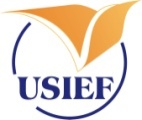 UNITED STATES-INDIA EDUCATIONAL FOUNDATIONFulbright House, 12 Hailey Road, New Delhi 110 0012015-2016 Fulbright-Nehru Postdoctoral Research Fellowships (FNPostdoc)FNPostdoc Applicant Annexure(Instructions to the applicant: Please complete the following items electronically, print and sign before uploading the scanned copy on page 14 of your online application form as per instructions)1.  The following are the eligible Fulbright-Nehru fields of study. Please indicate the field in which you are applying for the fellowship (choose only one). Please note that these fields may not exactly match with the fields listed in the online application form. Title of the Ph.D. Thesis:Date of Ph.D. Award (mm/dd/yy):The purpose of the Fulbright-Nehru Program is the promotion of mutual understanding among people of the U.S. and India. This involves more than academic/professional work. During your Fulbright-Nehru grant, do you anticipate becoming involved in any way with your host society beyond the scope of your immediate academic objectives?  If yes, explain how.  If no, why not? Please use only the space provided.  Your response should not exceed 15 lines of text]:For employed applicants only: If employed, you should obtain the employer’s endorsement on the FNPostdoc Employer’s Endorsement Form for your Fulbright-Nehru application. Please obtain the endorsement form the appropriate administrative authority (e.g., Vice Chancellor/Registrar/Principal/Director) and not the immediate supervisor or head of the department.Please indicate if you have requested your employer for this endorsement (tick as appropriate).: If no, please give reasons. If yes, please answer the following questionWill you upload the scanned copy of the FNPostdoc Employer’s Endorsement Form in your online application on page 17? (tick as appropriate)If you will not upload the FNPostdoc Employer’s Endorsement Form, is your employer sending it directly to USIEF so as to reach no later than July 1, 2014 (tick as appropriate). If you are uploading the FNPostdoc Employer’s Endorsement Form then you must do so before you submit your online application. You cannot make any changes or upload documents once you submit your online application. Important: Please note that if you are required to route your application through proper channel then your application will be considered ineligible without the FNPostdoc Employer’s Endorsement Form. Please read carefully and sign:I confirm that I have reviewed the prerequisites and eligibility requirements and any specific guidelines pertaining to the Fulbright-Nehru Postdoctoral Research Fellowships.I understand that any incomplete application, or application falsified by omission or misinformation or plagiarism will automatically be disqualified.I understand that if I need to travel abroad (e.g. conference) during the application cycle (July 2014 – June 2015), I will inform USIEF well in advance at ip@usief.org.in I understand that the decisions taken by the reviewers/committees in connection with the selection process will be final and that requests for reconsideration will NOT be entertained.I understand that initial selection in India does not guarantee me final placement and an award.	I also understand and agree that if I am awarded a Fulbright-Nehru Postdoctoral Research Fellowship in the United States, I will abide by the policy guidelines established by the J. William Fulbright Foreign Scholarship Board in connection with the grant.	I understand that transfer of visa sponsorship will not be permitted.           Date (mm/dd/yy)						Name and Signature of the ApplicantLast updated: February 17, 2014Science and Technology (Choose one of these four options)Science and Technology (Choose one of these four options)Study of India (Choose one of these three options)Study of India (Choose one of these three options)Study of the United States (Choose one of these three options)Study of the United States (Choose one of these three options)